    Покажи шта знаш 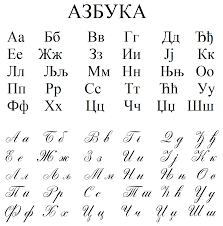 Завршни квиз (2021-2022)Правило Пиши као што говориш. Читај како је написано због којег је наша азбука најсавршеније писмо на свету увео је: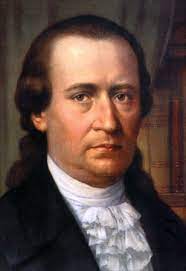 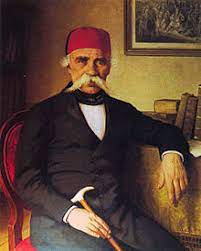 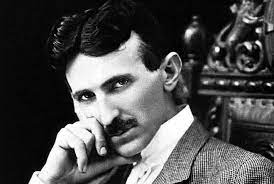 Доситеј Обрадовић        Б. Вук Стефановић Караџић     В. Никола ТеслаДанашња азбука има:А. 45 словаБ. 30 слова 	В. 26 словаДан примирја којим се обележава сећање на завршетак Првог светског рата 1918. године је:А. 1. мај	Б. 7. јануар	В. 11. новембарМајка Марка Краљевића звала се:А. ЈевросимаБ. МилицаВ. ЈелисаветаМарко Краљевић је имао чудесног коња који се звао:А. Пегаз	Б. Зеленко	В. ШарацДоврши и објасни следеће изреке које су настале из циклуса песама о Марку Краљевићу:А. Пола пије, ........................................Б. Касно Марко .............................................В. Ни по бабу, ни по ...........................Повежи писце – песнике са њиховим делимаДушан РадовићЈован Јовановић ЗмајДанило КишЈасминка ПетровићЉубивоје РшумовићМирослав АнтићИгор КоларовСто лица столицаЈош нам само але фалеАги е ЕмаПлави зец, Страшан лавПлави чуперак, Шашава песмаДечак и пасКажи ми, кажиРокенрол песму Чудна шума пева:А. БајагаБ. Здравко ЧолићВ. Ју групаПрва српска школована сликарка била је:А. Надежда ПетровићБ. Мина КараџићВ. Катарина ИвановићПовежи имена српских сликарки са њиховим најпознатијим делима.           Катарина Ивановић                         Надежда Петровић                  Мина Караџић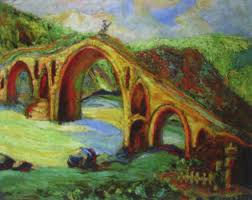 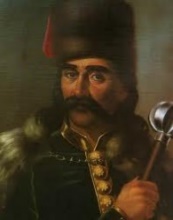 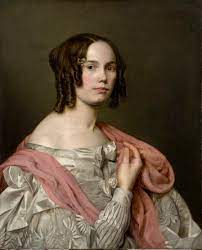 Немањићи су владали Србијом:А. Тридесет година                               Б. Три века                                        В. Два векаПовежи заставе са њиховим државама и главним градовима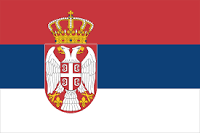 Словениjа				Сараjево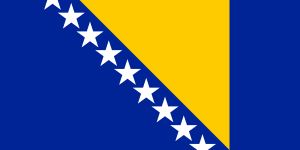 Хрватска				Скопље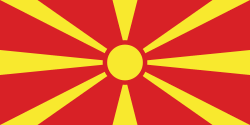 Босна и Херцеговина		Београд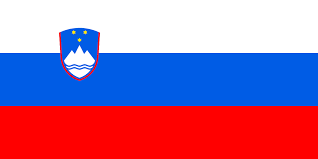 Црна Гора				Загреб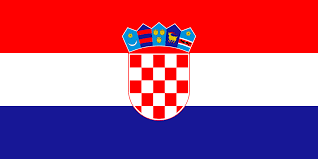 Србиjа				Подгорица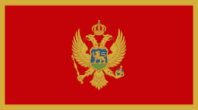 Македониjа			Љубљана